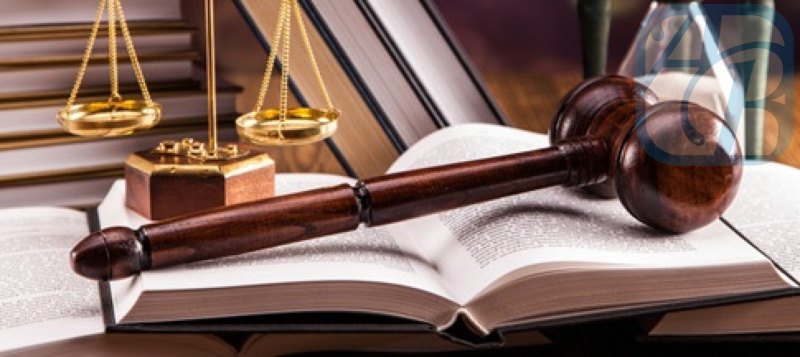 23 июня текущего года в Катон-Карагайском районном суде проведена онлайн-встреча по обсуждению внесудебного и досудебного урегулирования споров по договорам займа и надлежащее извещение должников по займам.В мероприятии проведенном посредством мобильного приложения «WhatsApp» приняли участие специалисты микрокредитной организации «Береке» и нотариусы района.Открывая встречу и.о.председателя суда Самаева Т.А. отметила, что досудебный порядок урегулирования споров представляет собой взаимное действие сторон, направленные на разрешение возникших разногласий без вмешательства судебного органа, данный порядок ведет в более быстрому и взаимовыгодному разрешению возникших споров.В части 6 статьи 8 ГПК РК прямо предусмотрено, что если законом установлен или договором предусмотрен досудебный порядок урегулирования спора для определенной категории дел, обращение в суд возможно после соблюдения этого порядка. Не соблюдение истцом установленного законом для данной категории дел или предусмотренного договором сторон порядка досудебного урегулирования спора при том, что возможность применения этого порядка не утрачена, является самостоятельным основанием, в соответствии со ст. 152 ч. 1 пп.1 ГПК для возвращения судьей искового заявления без принятия его к производству суда.Для соблюдения порядка досудебного урегулирования спора сторона, считающая, что ее права и интересы нарушены действиями второй стороны, направляет предполагаемому нарушителю права письменную претензию (письмо), в котором указывает какое право и какими действиями второй стороны оно нарушено, доказательства, подтверждающие требования, само требование и предоставляет разумный срок для добровольного урегулирования спора. В случае если такой срок установлен  законодательными актами, предоставляемый срок не может быть меньше срока установленного законом. Претензия, как правило, вручается лично под роспись, либо направляется почтой, с получением в последующем уведомления о ее доставке.В заключении участники обменялись мнениями, а также получили ответы на поставленные вопросы.Пресс-служба Катон-Карагайского районного суда